CLASIFICACIÓN DE POLÍGONOSCLASIFICACIÓN DE POLÍGONOSCLASIFICACIÓN DE POLÍGONOSPolígonos regularesTienen sus ángulos y lados iguales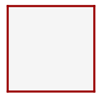 Polígonos irregularesTienen sus ángulos y lados desiguales.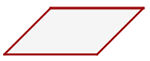 Polígonos equiláterosTodos sus lados son iguales.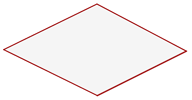 Polígonos equiángulosTodos sus ángulos son iguales.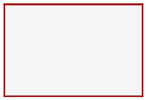 Polígonos convexosTodos sus ángulos son menores de 180ºTodas sus diagonales son interiores.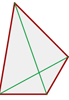 Polígonos cóncavosSi un ángulo mide más de 180°.
Si una de sus diagonales es exterior.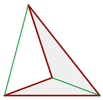 